               Colegio Emilia Riquelme. 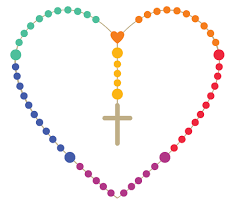 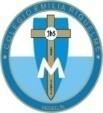        Tecnología e informática.         Grado: TERCERO.Nuestra clase en el horario normal son los MIERCOLES de 8:00 a 9:00 am. Gracias por su apoyo y envió puntual.Un saludo enorme y Dios los guarde.Correo: pbustamante@campus.com.co  (por favor en el asunto del correo escribir nombre apellido y grado. Gracias)Fecha 14 DE OCTUBRE de 2020Saludo: CANCIÓN.Tema: EL TELÉFONO.Video:https://www.youtube.com/watch?v=CO5o1fzjqpk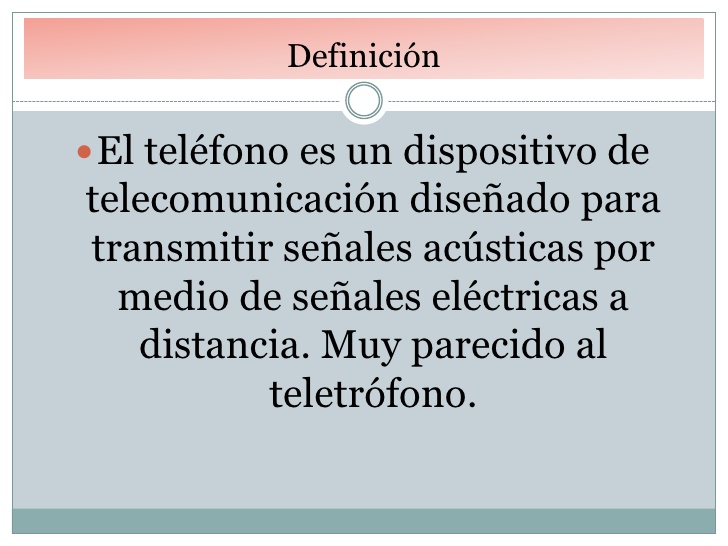 ACTIVIDAD:DEBES CREAR UN ESTILO LLAMATIVO Y ESCRIBIR QUE NUEVA FUNCION TIENE TU TELEFONO.